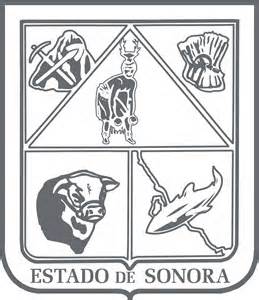                  GOBIERNO DEL ESTADO DE SONORA          	      17-SRH-P14-F01/REV.01            DESCRIPCIÓN DE PUESTO											ID: 1104-003OBJETIVOQue la Secretaria de Economía cuente con un marco Jurídico actualizado y congruente, que le permita realizar efectivamente sus metas y objetivos, resguardar los intereses jurídicos de la Secretaria de Economía y brindar transparencia Jurídica a contratos y convenios en que la dependencia forme.	RESPONSABILIDADES	RELACIONESMEDIDORES DE EFICIENCIA
DATOS GENERALES DEL PERFILGrado de estudios	Grado de estudios requerido y deseable.	Requerido:  	Deseable:   ¿El puesto requiere alguna especialización académica?	Carrera:	    	Área:	    Derecho¿El puesto requiere experiencia laboral?La experiencia laboral requerida.	• 1 año en Derecho Administrativo¿La ejecución del puesto requiere del conocimiento del inglés o algún otro idioma?Grado de dominio del idioma inglés¿La ejecución del puesto requiere del conocimiento de manejo de computadora?Nivel de conocimientos de computación.¿Qué nivel de habilidad de trato con personas requiere el puesto?Habilidad de trato con personas.¿Cuál es el nivel de la responsabilidad gerencial necesaria?Nivel de responsabilidad gerencial¿Cuál es el resultado esencial del puesto?El resultado esencial del puesto y el resultado secundario más importante.En primer lugar: 
En segundo lugar:  En relación al servicio a la comunidad y a los objetivos sociales y políticos del Gobierno del Estado, su puesto:Orientación del puesto.Manejo de personal requeridoNúmero de personas a cargo del titular del puestoRecursos financieros a su cargo(M = 000; MM = 000,000 de pesos anuales)¿Si maneja recursos financieros, su responsabilidad sobre ellos es?Tipo de responsabilidad sobre los recursos financieros que maneja.Tipo de Análisis PredominanteMarco de actuación y supervisión recibida	DATOS DE APROBACIÓNInformación provista por:                                                Información aprobada por:	DATOS GENERALES	DATOS GENERALES	DATOS GENERALES	DATOS GENERALESTítulo actual del puesto funcional:Asesor Jurídico                           Dependencia/Entidad:Secretaría de Economía     Área de adscripción:Oficina del Titular de la Secretaria, Dirección General JurídicaReporta a:Director General JurídicoPuestos que le reportan:Ninguno1.–Revisar correo electrónico Oficial de la Unidad Jurídica y dar a conocer al Titular las solicitudes recibidas por ese medio, para su respectiva atención y trámite.2.-Recepción, registro y control de asuntos que se llevan en la Unidad Jurídica.3.-Integrar expedientes de asuntos de la Unidad Administrativa4.-Apoyar al Titular de la Unidad Jurídica en la revisión en el aspecto jurídico de los convenios, contratos y demás actos jurídicos en los que intervenga la Secretaria.5.-Elaborar y entregar oficios y tarjetas informativas.6.-Mantener permanentemente actualizado un prontuario de disposiciones jurídicas de la dependencia.7.-Apoyar al Titular de la Unidad Jurídica para formular, revisar y someter a consideración del Secretario de Economía el reglamento interior de la Secretaria.8.-Apoyar al Titular de la Unidad Jurídica para realizar los estudios de investigaciones jurídicas relacionados con las atribuciones de la Secretaria de las demás que señale el superior jerárquico.9.-Fungir como Enlace del Círculo de Calidad.Internas:a) –  Todas las Direcciones de la Secretaria de Economía: Revisión de aspectos Jurídicos aplicados a convenios y contratos.b) –  Estudios Legislativos: Revisión y aprobación del Reglamento Interior de la Secretaría.c) –  Contraloría: Revisión y aprobación del Reglamento Interior de la Secretaría.Externas:a) –No requiere1.–Por medio de reportes de asuntos atendidosSexo:Estado Civil:Edad:Entre  24 y 55 años. Nombre : Nombre :    Cargo :Asesor Jurídico    Cargo :Director General Jurídico